Уважаемые пассажиры!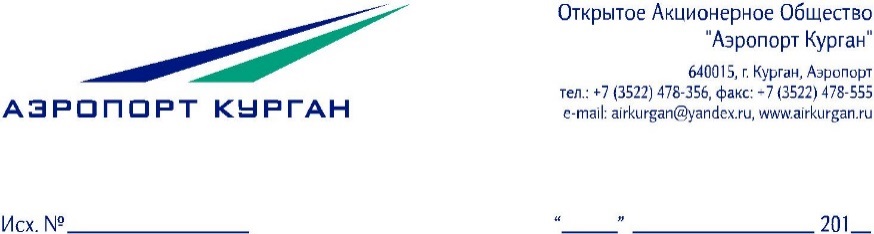 Обращаем Ваше внимание на особый временный порядок прохождения предполётных процедур в здании аэровокзала аэропорта Курган, введённого до особого указания во исполнении мер по борьбе с распространение коронавирусной инфекции в РФ и на территории Курганской области.Допуск пассажиров в здание аэровокзала начинается не ранее 03:30 местного времени утром и/или не позднее чем за 2 часа до отправления рейса. Пассажиры должны обязательно быть в медицинских масках, которые не снимаются на протяжении всего времени нахождения в аэровокзале, а затем и всего рейса. Провожающие и встречающие в здание аэровокзала не допускаются!При входе пассажир проверяется по спискам и проходит процедуру контроля авиационной безопасности.В обязательном порядке у всех пассажиров измеряется температура тела бесконтактными термометрами*Пассажир проходят к стойке регистрации и по предъявлении документа, удостоверяющего личность, взвешивает ручную кладь и багаж, оформляет посадочный талон,После прохождения регистрации пассажиры проходят в секторы ожидания, а затем досмотра. Сотрудник аэропорта пригласит Вас на посадку в самолёт дополнительно. Необходимо еще раз предъявить посадочный талон.При нахождении в здании аэровокзала просим соблюдать социальную дистанцию не менее 1,5 метра на всех этапах обслуживания.*При отклонениях температуры от нормативных показателей, признаках недомогания или жалобах пассажира на состояние здоровья дежурный медик проведёт консультации, проводит в отдельное помещение и окажет необходимую помощь.По Всем интересующим вопросам обращайтесь к сотрудникам аэропорта на регистрации, в кассу (справочное бюро).Надеемся на ваше понимание и благодарим за соблюдение рекомендаций.